                                                                                                                                        تاريخ و امضاء دانشجومدارک لازم: 1- فرم تکميل شده تسويه حساب                                           6-کارت ملی و تصوير آن
2- سه قطعه عکس پشت نويسی شده 4*3                                7- کارت دانشجويی
3-يک برگ تصوير شناسنامه از تمامی صفحات                            8- مشخص نمودن وضعيت شغل ( ارائه فرم تعهد)
4- گواهی تسويه حساب از امور دانشجويی                                 9-ارائه کارت هوشمند پايان خدمت يا معافيت سربازی
5- يک قطعه تمبر1000 تومانی از بانک ملی                              10- یک عدد پوشه11- چکیده پروپزال                                                             12-  ارائه کد رهگیری پس از ثبت در سایت ایران داک13- 5 حلقهCD  به صورت PDF  و WORD (جهت ارائه به کتابخانه مرکزی ، کتابخانه دانشکده ، گروه آموزشی مربوطه ، اساتید راهنما و مشاور)* لازم است دانشجویان در حین فرایند تسویه حساب  با مراجعه به بایگانی تحصیلات تکمیلی دانشگاه از ارسال تاییدیه مدرک تحصیلی مقطع قبلی خود اطمینان حاصل نمایند تا جهت اخذ مدرک ، با مشکل مواجه نشوند.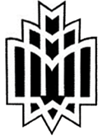   دانشگاه خوارزمیدانشکده حقوق و علوم سیاسی  دانشگاه خوارزمیدانشکده حقوق و علوم سیاسی                                         بسمه تعالی                      فرم تسويه حساب دانشجويان تحصيلات تکميلی                                         بسمه تعالی                      فرم تسويه حساب دانشجويان تحصيلات تکميلی                                         بسمه تعالی                      فرم تسويه حساب دانشجويان تحصيلات تکميلی                                         بسمه تعالی                      فرم تسويه حساب دانشجويان تحصيلات تکميلینام:نام:نام خانوادگی:شماره دانشجويی:رشته:رشته:گرايش:دوره:  روزانه   شبانهمقطع: ارشد دکتریمقطع: ارشد دکتریوضعيت نظام وظيفه (برادران):شماره تماس:آدرس محل سکونت:آدرس محل سکونت:آدرس محل سکونت:آدرس محل سکونت:1-بدينوسيله گواهی میشود که نامبرده بدهی به دانشکده ندارد.

                                                                                 مهر امضاء مسئول2-بدينوسيله گواهی میشودکه نامبرده بدهی بهمرکز کامپيوترندارد.                                                                                      مهروامضاءمسئول3-بدينوسيله گواهی می شودکه نامبرده بدهی بهمديريت فرهنگیندارد.                                                                           مهروامضاءمسئول4-بدينوسيله گواهی میشودکه نامبرده بدهی بهکتابخانه دانشگاه ندارد.                                                                                      مهروامضاءمسئول5-بدينوسيله گواهی میشودکه نامبرده بدهی بهصندوق رفاه ندارد.                                                                    مهروامضاءاداره رفاه دانشجويی6-بدينوسيله گواهی میشودکه نامبرده با معاونت دانشجويیتسويه حساب کرده است.                                                                                   مهروامضاءمسئول7-بدينوسيله گواهی میشودکه نامبرده بدهی بهنهاد نمايندگی مقام معظم رهبری ندارد.                                                                         مهروامضاءمسئول8- بدينوسيله گواهی میشودکه نامبرده بدهی شهريه برای دوره شبانه و يا مازاد سنوات را تسويه کرده است.                                                   مهروامضاءکارشناس شهريه تحصيلات تکميلی